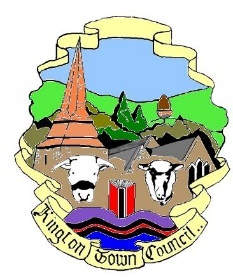 Kington Town CouncilEmail:  clerk@kingtontowncouncil.gov.ukWeb site: www.kingtontowncouncil.gov.ukMinutes of the Services Committee MeetingScheduled for Monday 21st February 2022at the Old Police Station, Market Hall Street, KingtonMEETING INQUORATEPRESENTIN ATTENDANCECllr. R. Widdowson (Chair)Liz Kelso – Town ClerkCllr. E. BanksCllr. F. HawkinsCllr. D. Redmayne